Nominera årets familjeterapeut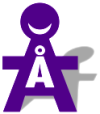 Vem eller vilka tycker du har gjort sig förtjänt av årets utmärkelse?Årets familjeterapeut är ett pris för en person eller grupp som utmärkt sig på det familjeterapeutiska området och därmed bidragit till familjeterapins fortsatta utveckling i Sverige. Det kan vara genom sitt kliniska arbete, sitt engagemang, projekt, utvärdering, forskning, intressant bok- kort sagt allt som kan vara av intresse och betydelse inom familjeterapifältet.Vid nomineringen ber vi dig berätta om den/de du nominerat och varför du valt att nominera den/ dem. Sfft:s medlemmar nominerar och riksstyrelsen utser vinnaren, som uppmärksammas med diplom på den årliga kongressen.Sista dag att nominera är 15 augusti.Skicka din nominering till ibergstrom57@gmail.com.  Jag/ vi vill nominera:Motivering:Namn/ förening:Välkommen med din nominering!